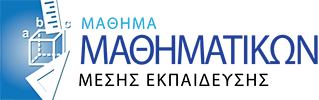  Μάθημα Μαθηματικών Μέσης Γενικής Εκπαίδευσης
Σχεδιασμός και Ανάπτυξη Υπηρεσία Διαδικτύου και Επικοινωνίας | Υπουργείο Παιδείας, Πολιτισμού, Αθλητισμού και Νεολαίαςhttp://mathm.schools.ac.cy/index.php/el/yliko/didaktiko-yliko 